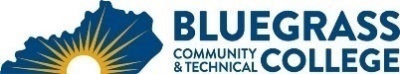 Program Coordinator: Aaron N. Harlow	E-mail: aaron.harlow@kctcs.edu		Phone: 859-246-6774Program Website: https://bluegrass.kctcs.edu/education-training/program-finder/automotive-technology.aspx Student Name:		Student ID: Students must meet college readiness benchmarks as identified by the Council on Postsecondary Education or remedy the identified skill deficiencies. Graduation Requirements:Advisor Name	__________________________________	Advisor Contact	________________________________Certificate Requirements:First SemesterCreditHoursTermGradePrerequisitesNotesADX 120   Basic Automotive Electricity3Coreq: ADX 121ADX 121   Basic Automotive Electricity Lab2Coreq: ADX 120ADX 150   Engine Repair3Coreq: ADX 151ADX 151   Engine Repair Lab2Coreq: ADX 150AUT 160   Suspension and Steering3Coreq: AUT 161AUT 161   Suspension and Steering Lab2Coreq: AUT 160Quantitative Reasoning course3Total Semester Credit Hours18Second SemesterCr. Hrs.TermGradePrerequisitesNotesAUT 110   Brake Systems3Coreq: AUT 111AUT 111   Brake Systems Lab2Coreq: AUT 110AUT 130   Manual Drive Train and Axles3Coreq: AUT 131AUT 131   Manual Drive Train and Axles Lab2Coreq: AUT 130AUT 140   Basic Fuel and Ignition Systems3Coreq: AUT 141AUT 141   Basic Fuel and Ignition Systems Lab2Coreq: AUT 140Written Communication course3Total Semester Credit Hours18Third SemesterCr. Hrs.TermGradePrerequisitesNotesAUT 142   Emission Systems3Coreq: AUT 143AUT 143   Emission Systems Lab2Coreq: AUT 142ADX 170   Heating and Air Conditioning3Coreq: ADX 171ADX 171   Heating and Air Conditioning Lab1Coreq: ADX 170ADX 260   Electrical Systems3Coreq: ADX 261ADX 261   Electrical Systems Lab2Coreq: ADX 260Natural Sciences course3Total Semester Credit Hours17Fourth SemesterCr. Hrs.TermGradePrerequisitesNotesAUT 180   Automatic Transmission/Transaxles3Coreq: AUT 181AUT 181   Automatic Transmission/Transaxles Lab2Coreq: AUT 180AUT 240   Computer Control Systems and Diagnosis3Coreq: AUT 241AUT 241   Comp Control Systems and Diagnosis Lab2Coreq: AUT 240Heritage or Humanities course3Social and Behavioral Sciences course3Digital Literacy course0 – 3Total Semester Credit Hours16 – 19Total Degree Credit Hours69 – 7225% or more of Total Degree Credit Hours must be earned at BCTCCumulative GPA must be 2.0 or higherAdditional InformationThe Automotive Technology program is currently on a two-year rotation cycle beginning in Fall 2018 and enrolling new students every other year. Enrollment into the program is limited.  Interested students must contact the Automotive Technology Program Coordinator. Students cannot enroll in any ADX or AUT course without the permission of the Automotive Technology Program Coordinator. Course Rotation ScheduleCourse Rotation ScheduleCourse Rotation ScheduleFallSpringADX 120 and ADX 121 Basic Automotive Electricity and LabXADX 150 and ADX 151 Engine Repair and LabXADX 170 and ADX 171 Heating and Air Conditioning and LabXADX 260 and ADX 261 Electrical systems and LabXAUT 110 and AUT 111 Brake Systems and LabXAUT 130 and AUT 131 Manual Drive and Axles and LabXAUT 140 and AUT 141 Basic Fuel and Ignition Systems and LabXAUT 142 and AUT 143 Emission Systems and LabXAUT 160 and AUT 161 Suspension and Steering and Lab XAUT 180 and AUT 181 Automatic Transmission/Transaxles and LabXAUT 240 and AUT 241 Computer Control Systems and Diagnosis and LabXEmbedded CredentialsEmbedded CredentialsEmbedded CredentialsEmbedded CredentialsCredentialTitleRequirementsTotal Credit HoursTotal Credit HoursCertificateAutomatic Transmission/ Transaxle TechnicianAUT 180, 18155CertificateAutomotive Air Conditioning MechanicADX 170, 17144CertificateAutomotive ElectricianADX 120, 121, 260, 2611010CertificateBrake RepairerAUT 110, 11155CertificateEngine RepairerADX 150, 15155CertificateFront End MechanicAUT 160, 16155CertificateManual Transmission/ Drive Train TechnicianAUT 130, 13155CertificateTune-up MechanicADX 120, 121, 260, 261, AUT 140, 141, 142, 143, 240, 241252525% or more of Total Certificate Credit Hours must be earned at BCTCGrade of C or higher in each course required for certificate